Publicado en Girona el 26/05/2017 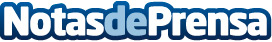 El ozono como potente desinfectanteSon muchas las empresas de limpieza en Girona las que han descubierto las propiedades y ventajas del ozono como desinfectante y desodorizador. Básicamente, se trata de módulos de carbón activo en grano que se usan para eliminar malos olores y que persista un aire puro durante grandes periodos de tiempo. El ozono se usa mucho en espacios públicos para destruir los gérmenes y las moléculas de olor sin usar químicos ni filtros. Una manera segura de quitar el moho y demás contaminantes del aire. Datos de contacto:BertaNota de prensa publicada en: https://www.notasdeprensa.es/el-ozono-como-potente-desinfectante_1 Categorias: Cataluña Recursos humanos http://www.notasdeprensa.es